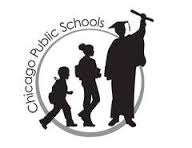 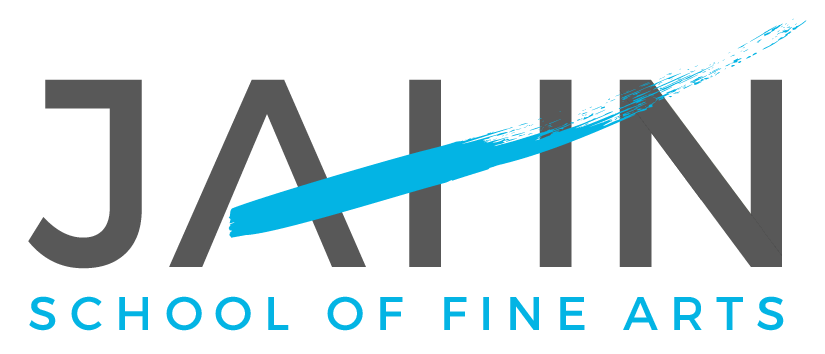 	       Jahn School of The Fine Arts |  3149 N. Wolcott Avenue,  Chicago, IL  60657                  Telephone:  773-534-5500 |  Facsimile:  773-534-5533  |  http://jahnschool.com
____________________________________________________________________________________________________________________Michael Herring, Principal	  					             Patsy Murphy, Assistant Principal 			                                                                               Dear Jahn Families,							                                          February 4th, 2019Welcome back to school after the dramatic polar vortex!The next Friends of Jahn (FOJ) meeting is Tuesday, February 5th at 6pm in room 209.  The meeting is open to all parents, staff, community members, and prospective parents.The second session of All Stars after school programming will run February 4th – March 29th and is designed for students in grades K-8.  We are in the process of finalizing our course offerings for the second session and will send applications home in backpacks soon.  The deadline for submitting All Stars applications to the main office is February 4th.  If you have questions about All Stars, please email our coordinator Ms. Gooch at jgooch@cps.edu.Our Parent Advisory Council (PAC) is hosting a parent workshop on February 4th from 6-7pm.  The topic of the parent workshop is the CPS required sexual health curriculum.  Our PE teacher, Coach Pac, will lead the parent workshop.  Although the CPS sexual health curriculum is required for students in grades K-8, all families (including Pre-K), are welcome to attend.  For more information about this workshop or how to get involved with PAC, contact Dan Binder at Binder_dan@usa.net.Below are upcoming opportunities for parents to have coffee with the principal.  The 8th grade principal coffee will be rescheduled due to cold weather and the date is yet to be determined.2/7  at 8:15am in room 209 – 4th grade parents2/21 at 8:15am in room 209 – 5th grade parents2/28 at 8:15am in room 209 – 7th grade parentsPlease do not park in the crosswalk during drop off and pick up.  The safety of our students is our number one priority and we need the crosswalks clear for students.As always, please don’t hesitate to contact me with questions or concerns.Sincerely,Michael Herring	       Escuela Jahn de Bellas Artes | 3149 N. Wolcott Avenue, Chicago, IL 60657                  Teléfono: 773-534-5500 | Facsímil: 773-534-5533 |  http://jahnschool.com

____________________________________________________________________________________________________________________Michael Herring, Director	  					             Patsy Murphy, Subdirectora 			                                                                               Estimadas Familias de Jahn,							                    4 de febrero de 2019¡Bienvenido de nuevo a la escuela después del dramático vórtice polar!La próxima reunión de Friends of Jahn (FOJ) es el martes 5 de febrero a las 6 pm en la sala 209. La reunión está abierta a todos los padres, personal, miembros de la comunidad y futuros padres.La segunda sesión del programa All Stars después de escuela será del 4 de Febrero-29 de Marzo y está diseñado para los estudiantes en los grados K-8. Estamos en el proceso de finalizar nuestros cursos para la segunda sesión y pronto enviaremos las solicitudes a casa en las mochilas.  La fecha límite para enviar las solicitudes de All Stars a la oficina principal es el 4 de Febrero. Si tiene preguntas sobre All Stars, envíe un correo electrónico a nuestra coordinadora, la Sra. Gooch, a jgooch@cps.edu.Nuestro Consejo Asesor de Padres (PAC) está organizando un taller para padres el 4 de Febrero de 6-7 pm. El tema del taller para padres es el plan de estudios de salud sexual requerido por CPS. Nuestro maestro de educación física, Coach Pac, dirigirá el taller para padres. Aunque el currículo de salud sexual de CPS es requerido para los estudiantes en los grados K-8, todas las familias (incluyendo Pre-K), son bienvenidas a asistir. Para obtener más información sobre este taller o sobre cómo participar en PAC, comuníquese con Dan Binder en Binder_dan@usa.net.Tenemos dos próximas oportunidades para que los padres tomen café con el director.  El café principal de 8vo grado será reprogramado debido al clima frío y la fecha aún no se ha determinado.2/7a las 8:15 am en la habitación 209 - padres del grado 42/21 a las 8: 15am en la habitación 209 - padres del grado 52/28 a las 8:15am en la habitación 209 - padres del grado 7Por favor, no se estacione en el cruce de peatones durante la entrega y recogida. La seguridad de nuestros estudiantes es nuestra prioridad y necesitamos que los cruces de peatones sean claros para los estudiantes.Como siempre, no dude en contactarme con preguntas o inquietudes.Atentamente,Michael Herring